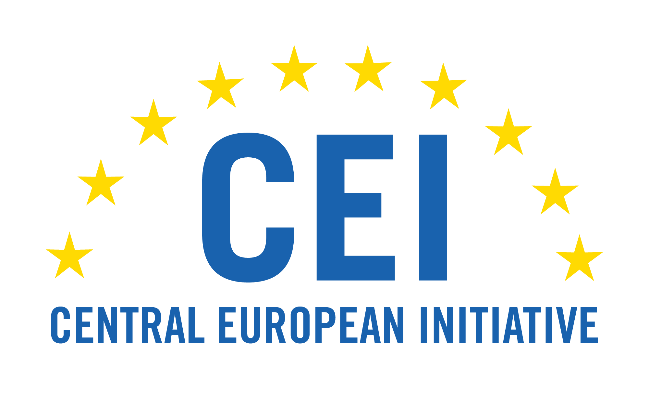 CEI Extraordinary Call for Proposals 2020Application Form1. General Information 1. Healthcare and telemedicine					2. Education and e-learning						3. Support to micro, small and medium-sized enterprises		2. Description of the activity3. Organisation and administration3.1. Legal representative of the Applicant Institution3.2. Person responsible for the implementation and final reporting3.3. Person responsible for financial management and final accounting4. Budget 4.1. Detailed estimated budgetPlease provide a detailed budget estimate, indicating all the amounts in Euro according to the format € 1000,00 and add budget lines as needed. Please insert for each budget item:a short description estimated unit cost per participant or per item of equipment or other resourceestimated subtotal related to that budget item Co-financing (if any; if applicable)Amount: _________Donor/provider: _______Budget lines tackled: _______  This form was completed by: Date: 1.1. TitleTitle and acronym, as appropriate, of the Activity1.2. ApplicantCountry, name and brief description of the Applicant's organisation1.3. Legal status of the ApplicantLegal status of the Applicant (public body, private entity, NGO, international organisation or other, and reference to type of documentation attached as registration proof) 1.4. Intended date and place of implementation Please refer to the exact date and place of the proposed Activity1.5. Requested CEI Grant Up to a maximum amount of 40.000,00 €00.000,00 €1.6. Selected core sector Please refer to point 2 of the Call for Proposals (Areas of intervention) and tick the selected core sector of your project (only one)2.1. Origin and background (max 1500 characters)Please provide a brief description of the motivations that led to the presentation of the current proposal2.2. Description, objectives and expected results (max 4000 characters)Please describe clearly and in very practical terms the intervention logic and the activities of your project vis-à-vis the selected core sector. Clearly indicate related expected results and which is the benefit that your Activity will bring to which target groups(s). Please make sure to be as specific as possible.  2.3. Target group(s) Please indicate which target group(s) from which CEI Member State(s) will benefit from your Activity. Please provide also tentative numbers2.4. Compatibility with the requirements of the Call (max 1500 characters)Please explain how the proposed activity meets the requirements of the Call, in particular the provisions of Chapter 2 (Areas of Intervention) and Chapter 6.3 (Eligible Activities and Eligible Expenses)2.5. CEI visibility (Max 1500 characters)Please describe which actions you are planning to ensure adequate CEI visibility, including dissemination activities in the post-implementation phaseFirst Name and Family Name: Official position: Institution: Address: Telephone: Fax: Email: Website:First Name and Family Name: Official position: Institution: Address: Telephone: Fax: Email: Website:First Name and Family Name: Official position: Institution: Address: Telephone: Fax: Email: Website:Budget lineUnit costSubtotal1. ORGANISATION AND ADMINISTRATION1.1. Human Resources (man hour/day/month cost as appropriate)Subtotal 1.1.€ 0,001.2. Administrative costs (office supplies, postage, website, etc.)Subtotal 1.2.€ 0,001.3. Communication/promotion costs (graphic design, printing, translations, etc.)Subtotal 1.3.€ 0,002. PURCHASE OF EQUIPMENT2.1. (Type of equipment and number of units)Subtotal 2.1.€ 0,003. PRODUCTION OF INFORMATION MATERIAL3.1. (Elaboration, realisation, dissemination, etc.) Subtotal 3.1.€ 0,004.ORGANISATION OF ONLINE SEMINARS (WEBINARS)4.1. (Elaboration, realisation, video production, dissemination, streaming, etc.)Subtotal 4.1.€ 0,005. TRANSLATION COSTS5.1Subtotal 5.1€ 0,006.OTHER (please specify)Subtotal 6€ 0,00TOTAL€ 0,00